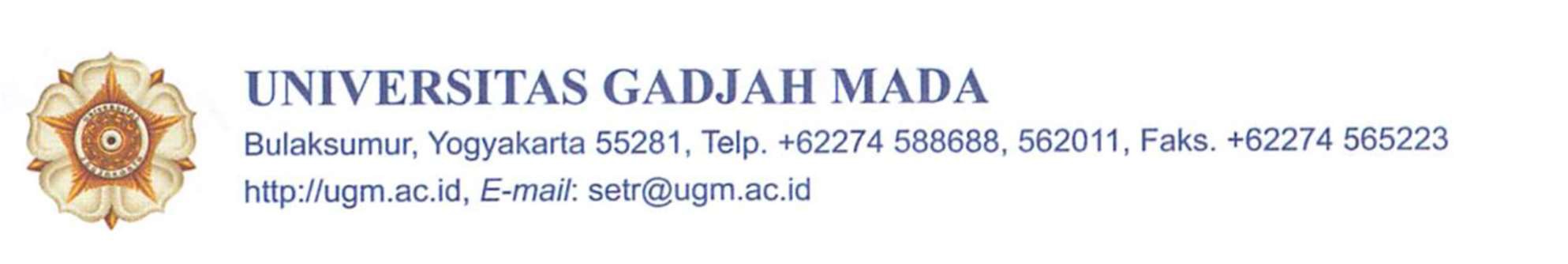 Nomor 	:                                                                                                                      Mei 2023Perihal 	: Surat Tugas an. …………………. 
Kepada Yth. Direktur Sumber Daya Direktorat Jenderal Pendidikan Tinggi Riset dan Teknologi Yang bertanda tangan dibawah ini: Nama 	: Dr. Mirwan Ushada, S.T.P.M.App.Life.ScJabatan 	: Direktur Penelitian Perguruan Tinggi	: Universitas Gadjah Mada: Dengan ini menugaskan kepada Nama 	: NIDN 	: Jabatan (jika ada) 	: Untuk mengikuti kegiatan Program WCP tahun 2023 dengan pertimbangan …………………………………………………………………………………………………………………………………………………………………………………………………………………………………………………………………………………………*) Demikian surat tugas ini kami sampaikan, agar dapat dilaksanakan dengan sebaik-baiknya. a.n. Wakil Rektor Bidang Penelitian, Pengembangan Usaha, dan Kerja Sama,Direktur PenelitianDr. Mirwan Ushada, S.T.P.M.App.Life.ScNIP 198105182009121003Keterangan: *) Jelaskan secara detail kontribusinya terhadap pengembangan institusi asal calon peserta.